附件：新形势下土地及房屋征收从业人员政策法规与疑难问题解析培训班报名回执表此表复制有效，填好后请传真到会务组收传真:010-69298019  电子邮箱：fgwhwz2000@163.com     联系人：王 静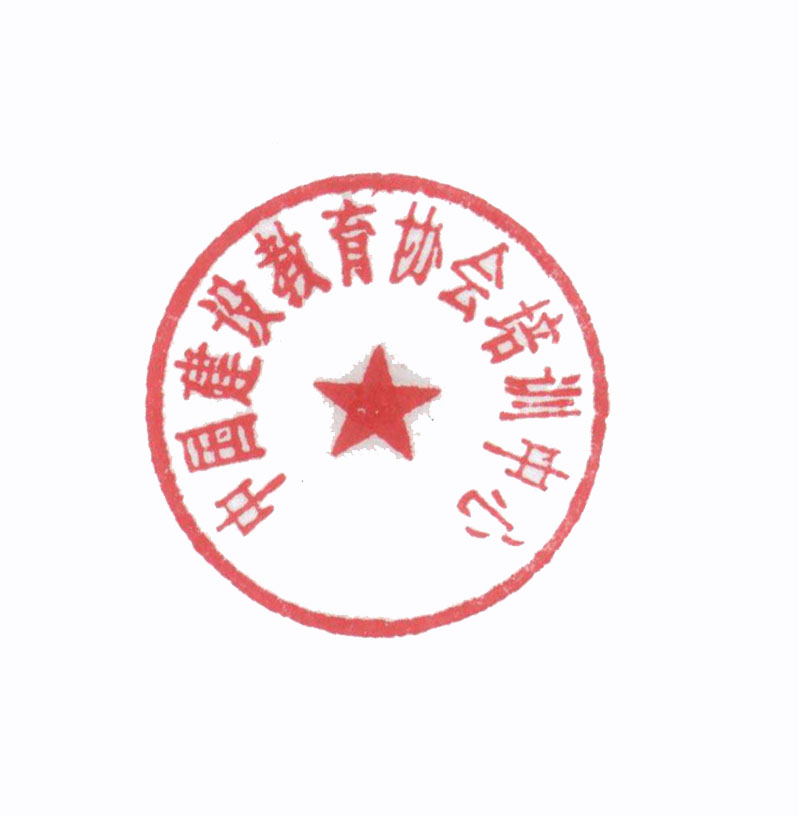 单位名称邮编通讯地址联系人电话E-mail传真姓   名性别职务职务职务电话电话手机住宿否参加地点